Погружение«Дары в тундры»Конструирование самолёта;путешествие в тундру к местным жителям; поисковая деятельность «Как живут коренные жители в тундре, откуда берут продукты, ведь рядом нет магазинов?»; знакомство с названиями ягод и грибов на ненецком языке через игру «Идём за дарами тундры»; конструирование «Грибная поляна» из мелкого конструктора. 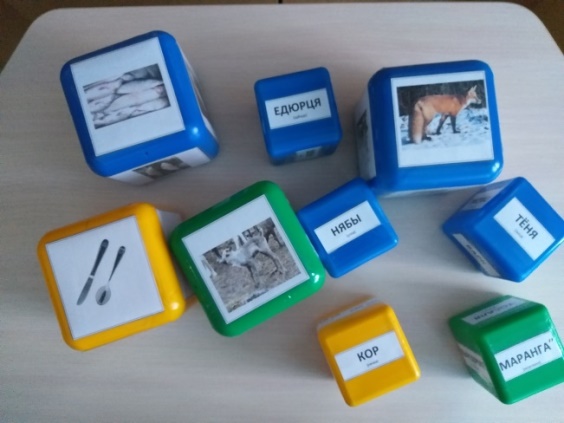 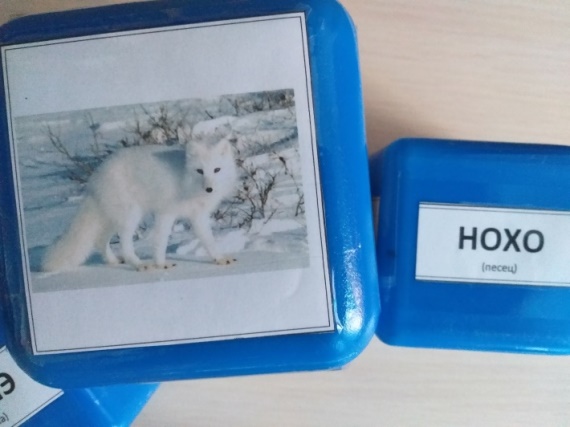 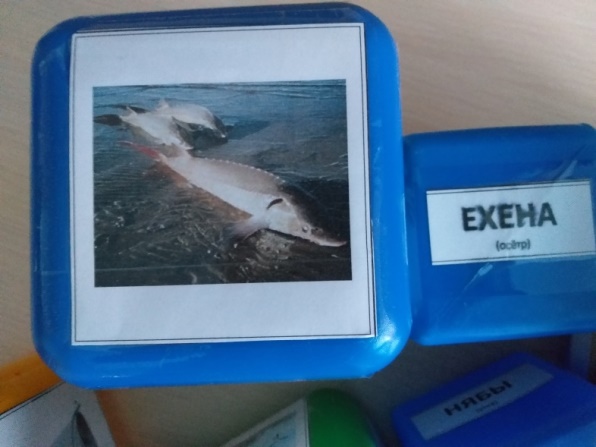 Составитель:   Долгова Ольга Витальевна,              воспитатель высшейквалификационной категорииМуниципальное БюджетноеДошкольное Образовательное Учреждениедетский сад  «Белый медвежонок»«Маленькая территория больших открытий»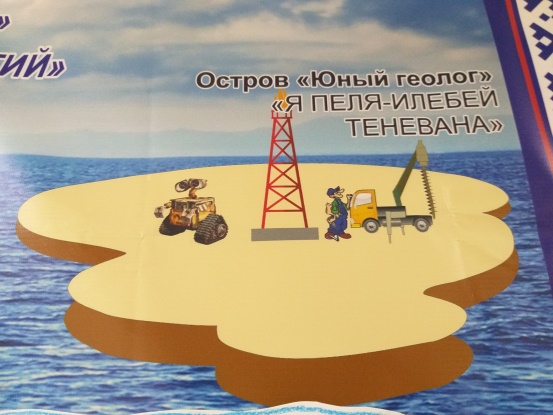 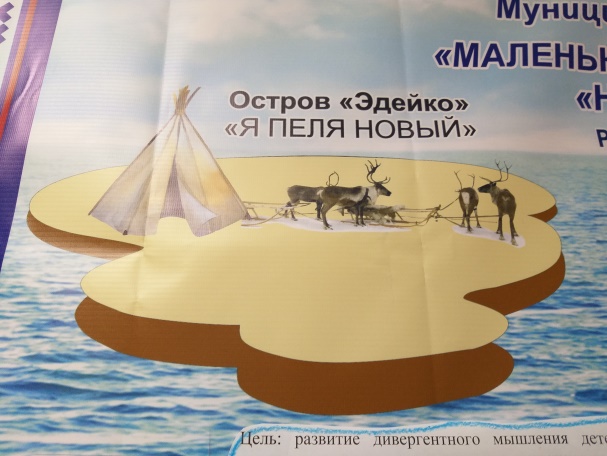 с. Газ-Сале, 2020 ЦЕЛЬ проекта: развитие дивергентного и креативного мышления детей старшего дошкольного возраста Остров «Юный геолог»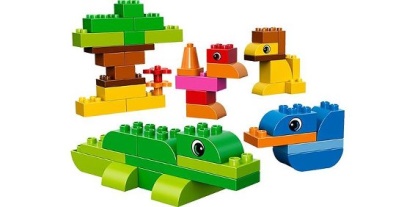 Цель: развитие творческого воображения и креативного мышления детей старшего дошкольного возраста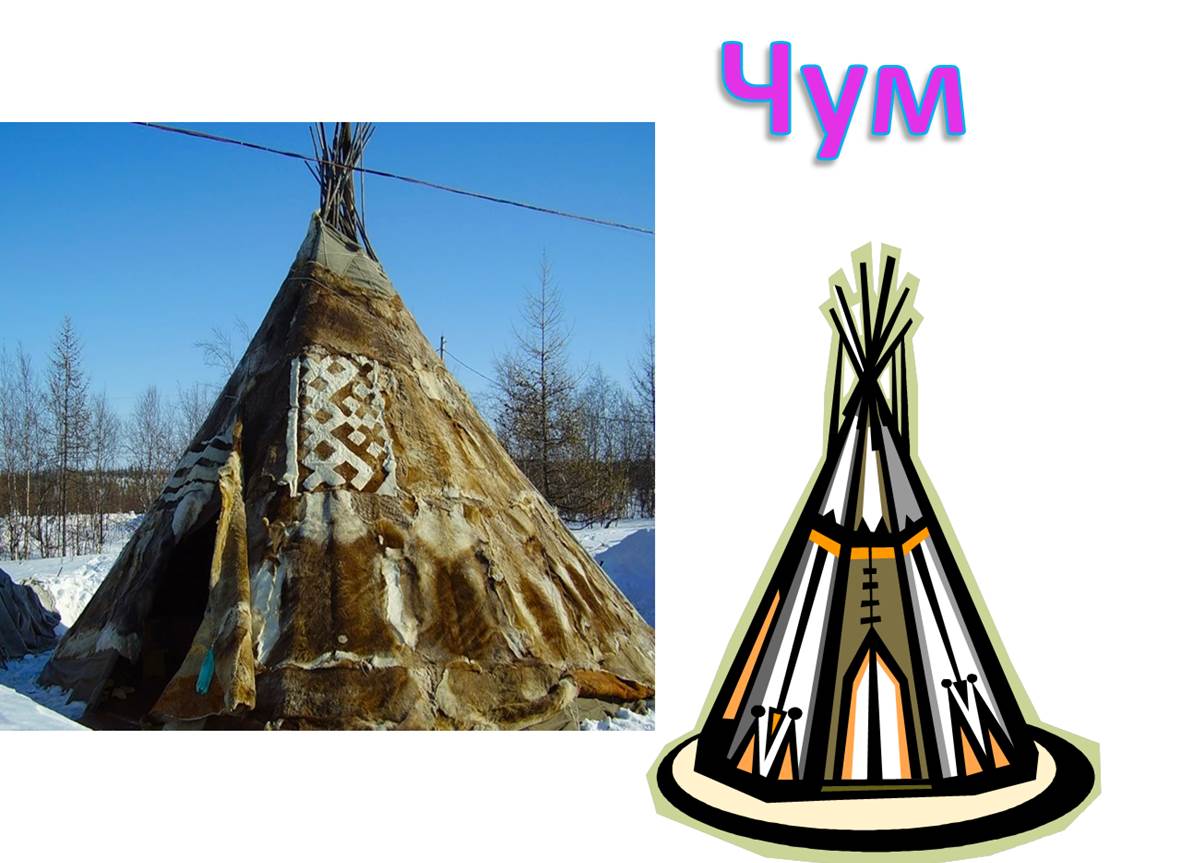 Остров «Эдейко»Цель: развитие дивергентного мышления детей старшего дошкольного возраста на основе развития экологического воспитанияВоспитанники «погружаются»в культуру народов, проживающихв ЯНАО.Метод погружения направленна воссоздание и выявление связейне только между объектами культурыи искусства, но и между человекоми его объектно-культурнымокружением.АЛГОРИТМработы из опытаПогружение 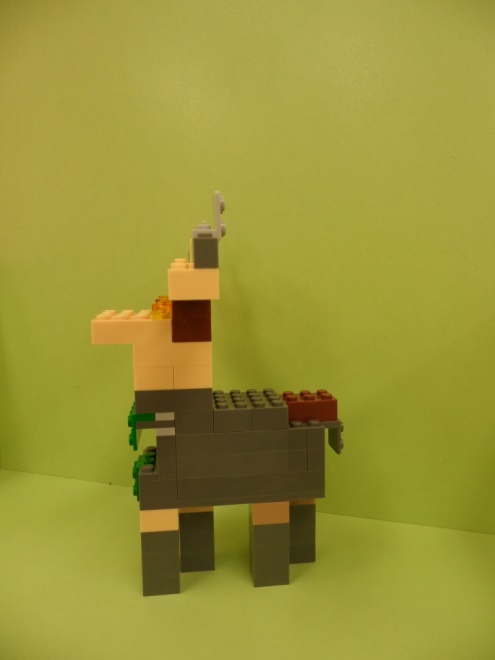 «Обитатель тундры – северный олень»Конструирование из среднего  конструктора  «Северного оленя»; путешествие в тундру;поисковая деятельность «Почему оленю нужны густой мех и широкие копыта?»Погружение«По страницам Красной книги»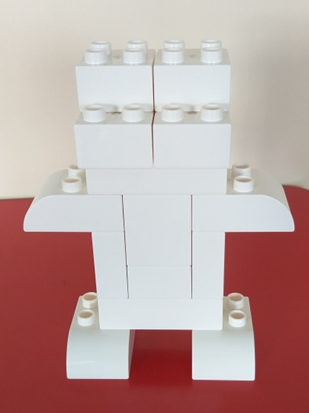 Рассматривание презентации«Животные Красной книги ЯНАО»;поисковая деятельность «Почему крупных хищников  - белых медведей осталось очень мало?»; конструирование белого медведя из среднего конструктора.